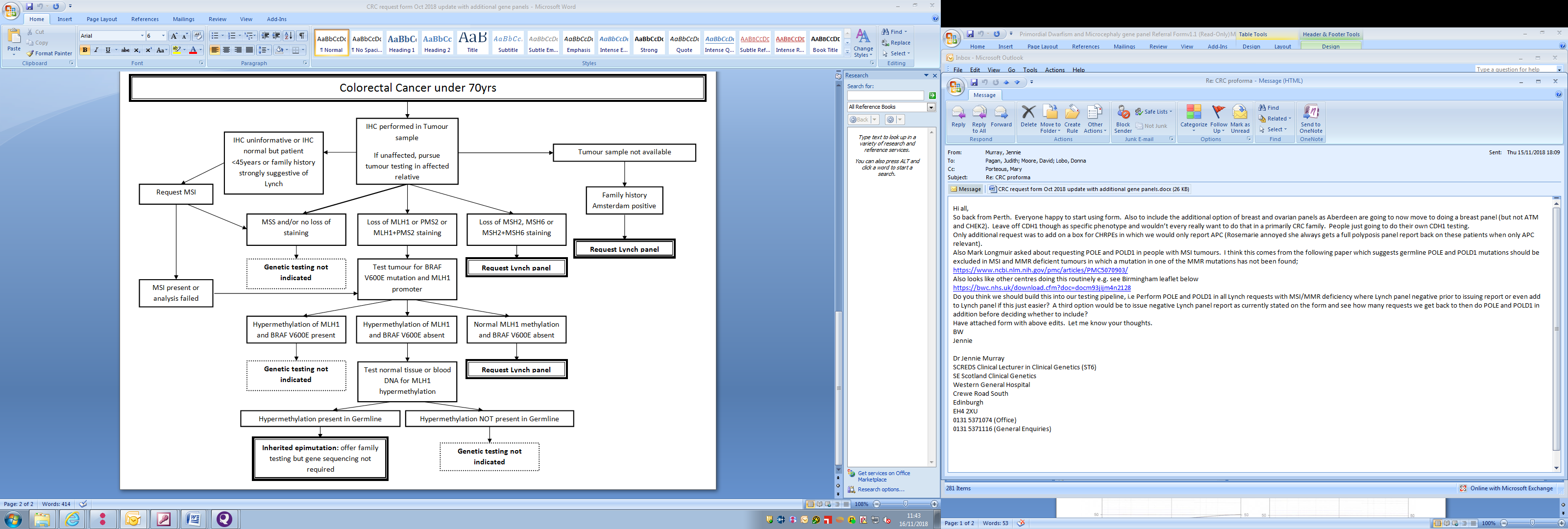 COLORECTAL CANCER GENE PANEL TESTING PRO FORMACOLORECTAL CANCER GENE PANEL TESTING PRO FORMACOLORECTAL CANCER GENE PANEL TESTING PRO FORMACOLORECTAL CANCER GENE PANEL TESTING PRO FORMACOLORECTAL CANCER GENE PANEL TESTING PRO FORMACOLORECTAL CANCER GENE PANEL TESTING PRO FORMACOLORECTAL CANCER GENE PANEL TESTING PRO FORMACOLORECTAL CANCER GENE PANEL TESTING PRO FORMAPatient details (printed label preferred)Patient details (printed label preferred)Patient details (printed label preferred)Patient details (printed label preferred)Patient details (printed label preferred)Patient details (printed label preferred)Patient details (printed label preferred)Patient details (printed label preferred)Forename(s):Forename(s):Forename(s):Sex:Sex:Surname: Surname: Surname: Patient ID:Patient ID:DOB:DOB:DOB:Pedigree no.Pedigree no.CHI:CHI:CHI:Referrer:Referrer:Clinical Summary:Clinical Summary:Clinical Summary:Clinical Summary:Clinical Summary:Clinical Summary:Clinical Summary:Clinical Summary:Clinical information (type of cancer, age of onset, family history)Clinical information (type of cancer, age of onset, family history)Clinical information (type of cancer, age of onset, family history)Clinical information (type of cancer, age of onset, family history)Clinical information (type of cancer, age of onset, family history)Tumour information Tumour information Tumour information Clinical information (type of cancer, age of onset, family history)Clinical information (type of cancer, age of onset, family history)Clinical information (type of cancer, age of onset, family history)Clinical information (type of cancer, age of onset, family history)Clinical information (type of cancer, age of onset, family history)MSI highMSI highClinical information (type of cancer, age of onset, family history)Clinical information (type of cancer, age of onset, family history)Clinical information (type of cancer, age of onset, family history)Clinical information (type of cancer, age of onset, family history)Clinical information (type of cancer, age of onset, family history)MMR loss of staining (please detail): MMR loss of staining (please detail): Clinical information (type of cancer, age of onset, family history)Clinical information (type of cancer, age of onset, family history)Clinical information (type of cancer, age of onset, family history)Clinical information (type of cancer, age of onset, family history)Clinical information (type of cancer, age of onset, family history)IHC uninformativeIHC uninformativeClinical information (type of cancer, age of onset, family history)Clinical information (type of cancer, age of onset, family history)Clinical information (type of cancer, age of onset, family history)Clinical information (type of cancer, age of onset, family history)Clinical information (type of cancer, age of onset, family history)BRAF variant detectedBRAF variant detectedClinical information (type of cancer, age of onset, family history)Clinical information (type of cancer, age of onset, family history)Clinical information (type of cancer, age of onset, family history)Clinical information (type of cancer, age of onset, family history)Clinical information (type of cancer, age of onset, family history)MLH1 promoter hypermethylationMLH1 promoter hypermethylationClinical information (type of cancer, age of onset, family history)Clinical information (type of cancer, age of onset, family history)Clinical information (type of cancer, age of onset, family history)Clinical information (type of cancer, age of onset, family history)Clinical information (type of cancer, age of onset, family history)Tumour unavailableTumour unavailableTesting requested (please see test directory for specific referral criteria)Testing requested (please see test directory for specific referral criteria)Testing requested (please see test directory for specific referral criteria)Testing requested (please see test directory for specific referral criteria)Testing requested (please see test directory for specific referral criteria)Testing requested (please see test directory for specific referral criteria)Testing requested (please see test directory for specific referral criteria)Testing requested (please see test directory for specific referral criteria)Sequence analysis of the colorectal gene cancer panel is undertaken for ALL patients (see genes below):APC, BMPR1A, MBD4ǂ, MLH1, MSH2, MSH3ǂ, MSH6, MUTYH, NTHL1, PMS2§, POLD1 (exons 4-12), POLE (exons 3-13), PTEN, RNF43, SMAD4, STK11ǂbiallelic truncating variants only §PMS2 analysis includes 1-10; exons 11-15 cannot be reliably investigated by this method due to the presence of the PMS2CL pseudogene. These exons are analysed using long range PCR when PMS2 testing is indicated i.e., isolated loss of PMS2 staining in tumour tissue.Dosage analysis is conducted according to clinical indication as outlined below.  Please tick (or double click) to selectSequence analysis of the colorectal gene cancer panel is undertaken for ALL patients (see genes below):APC, BMPR1A, MBD4ǂ, MLH1, MSH2, MSH3ǂ, MSH6, MUTYH, NTHL1, PMS2§, POLD1 (exons 4-12), POLE (exons 3-13), PTEN, RNF43, SMAD4, STK11ǂbiallelic truncating variants only §PMS2 analysis includes 1-10; exons 11-15 cannot be reliably investigated by this method due to the presence of the PMS2CL pseudogene. These exons are analysed using long range PCR when PMS2 testing is indicated i.e., isolated loss of PMS2 staining in tumour tissue.Dosage analysis is conducted according to clinical indication as outlined below.  Please tick (or double click) to selectSequence analysis of the colorectal gene cancer panel is undertaken for ALL patients (see genes below):APC, BMPR1A, MBD4ǂ, MLH1, MSH2, MSH3ǂ, MSH6, MUTYH, NTHL1, PMS2§, POLD1 (exons 4-12), POLE (exons 3-13), PTEN, RNF43, SMAD4, STK11ǂbiallelic truncating variants only §PMS2 analysis includes 1-10; exons 11-15 cannot be reliably investigated by this method due to the presence of the PMS2CL pseudogene. These exons are analysed using long range PCR when PMS2 testing is indicated i.e., isolated loss of PMS2 staining in tumour tissue.Dosage analysis is conducted according to clinical indication as outlined below.  Please tick (or double click) to selectSequence analysis of the colorectal gene cancer panel is undertaken for ALL patients (see genes below):APC, BMPR1A, MBD4ǂ, MLH1, MSH2, MSH3ǂ, MSH6, MUTYH, NTHL1, PMS2§, POLD1 (exons 4-12), POLE (exons 3-13), PTEN, RNF43, SMAD4, STK11ǂbiallelic truncating variants only §PMS2 analysis includes 1-10; exons 11-15 cannot be reliably investigated by this method due to the presence of the PMS2CL pseudogene. These exons are analysed using long range PCR when PMS2 testing is indicated i.e., isolated loss of PMS2 staining in tumour tissue.Dosage analysis is conducted according to clinical indication as outlined below.  Please tick (or double click) to selectSequence analysis of the colorectal gene cancer panel is undertaken for ALL patients (see genes below):APC, BMPR1A, MBD4ǂ, MLH1, MSH2, MSH3ǂ, MSH6, MUTYH, NTHL1, PMS2§, POLD1 (exons 4-12), POLE (exons 3-13), PTEN, RNF43, SMAD4, STK11ǂbiallelic truncating variants only §PMS2 analysis includes 1-10; exons 11-15 cannot be reliably investigated by this method due to the presence of the PMS2CL pseudogene. These exons are analysed using long range PCR when PMS2 testing is indicated i.e., isolated loss of PMS2 staining in tumour tissue.Dosage analysis is conducted according to clinical indication as outlined below.  Please tick (or double click) to selectSequence analysis of the colorectal gene cancer panel is undertaken for ALL patients (see genes below):APC, BMPR1A, MBD4ǂ, MLH1, MSH2, MSH3ǂ, MSH6, MUTYH, NTHL1, PMS2§, POLD1 (exons 4-12), POLE (exons 3-13), PTEN, RNF43, SMAD4, STK11ǂbiallelic truncating variants only §PMS2 analysis includes 1-10; exons 11-15 cannot be reliably investigated by this method due to the presence of the PMS2CL pseudogene. These exons are analysed using long range PCR when PMS2 testing is indicated i.e., isolated loss of PMS2 staining in tumour tissue.Dosage analysis is conducted according to clinical indication as outlined below.  Please tick (or double click) to selectSequence analysis of the colorectal gene cancer panel is undertaken for ALL patients (see genes below):APC, BMPR1A, MBD4ǂ, MLH1, MSH2, MSH3ǂ, MSH6, MUTYH, NTHL1, PMS2§, POLD1 (exons 4-12), POLE (exons 3-13), PTEN, RNF43, SMAD4, STK11ǂbiallelic truncating variants only §PMS2 analysis includes 1-10; exons 11-15 cannot be reliably investigated by this method due to the presence of the PMS2CL pseudogene. These exons are analysed using long range PCR when PMS2 testing is indicated i.e., isolated loss of PMS2 staining in tumour tissue.Dosage analysis is conducted according to clinical indication as outlined below.  Please tick (or double click) to selectSequence analysis of the colorectal gene cancer panel is undertaken for ALL patients (see genes below):APC, BMPR1A, MBD4ǂ, MLH1, MSH2, MSH3ǂ, MSH6, MUTYH, NTHL1, PMS2§, POLD1 (exons 4-12), POLE (exons 3-13), PTEN, RNF43, SMAD4, STK11ǂbiallelic truncating variants only §PMS2 analysis includes 1-10; exons 11-15 cannot be reliably investigated by this method due to the presence of the PMS2CL pseudogene. These exons are analysed using long range PCR when PMS2 testing is indicated i.e., isolated loss of PMS2 staining in tumour tissue.Dosage analysis is conducted according to clinical indication as outlined below.  Please tick (or double click) to selectSelectClinical Indication Clinical Indication Clinical Indication Additional test details including dosage analysis (MLPA) Additional test details including dosage analysis (MLPA) Additional test details including dosage analysis (MLPA) Additional test details including dosage analysis (MLPA) Polyposis  Desmoid tumour *  CHRPEs ** Polyposis  Desmoid tumour *  CHRPEs ** Polyposis  Desmoid tumour *  CHRPEs ** APC, MUTYH (selected exons), and GREM1 (upstream region) *  only APC and MUTYH variants reported ** only APC variants reported APC, MUTYH (selected exons), and GREM1 (upstream region) *  only APC and MUTYH variants reported ** only APC variants reported APC, MUTYH (selected exons), and GREM1 (upstream region) *  only APC and MUTYH variants reported ** only APC variants reported APC, MUTYH (selected exons), and GREM1 (upstream region) *  only APC and MUTYH variants reported ** only APC variants reported Lynch Syndrome (see overleaf for guidelines)Lynch Syndrome (see overleaf for guidelines)Lynch Syndrome (see overleaf for guidelines)MLH1, MSH2, MSH6 and EPCAM (selected exons) PMS2 only if indicated i.e., isolated loss of PMS2 staining in tumour tissueMLH1, MSH2, MSH6 and EPCAM (selected exons) PMS2 only if indicated i.e., isolated loss of PMS2 staining in tumour tissueMLH1, MSH2, MSH6 and EPCAM (selected exons) PMS2 only if indicated i.e., isolated loss of PMS2 staining in tumour tissueMLH1, MSH2, MSH6 and EPCAM (selected exons) PMS2 only if indicated i.e., isolated loss of PMS2 staining in tumour tissueColorectal Cancer    patient dx <45yrs Colorectal Cancer    patient dx <45yrs Colorectal Cancer    patient dx <45yrs None as standard      Lynch dosage (see above) will be undertaken for patients      dx <45yrsNone as standard      Lynch dosage (see above) will be undertaken for patients      dx <45yrsNone as standard      Lynch dosage (see above) will be undertaken for patients      dx <45yrsNone as standard      Lynch dosage (see above) will be undertaken for patients      dx <45yrsPeutz-Jeghers Syndrome Peutz-Jeghers Syndrome Peutz-Jeghers Syndrome STK11  STK11  STK11  STK11  Juvenile Polyposis SyndromeJuvenile Polyposis SyndromeJuvenile Polyposis SyndromeSMAD4 and BMPR1A SMAD4 and BMPR1A SMAD4 and BMPR1A SMAD4 and BMPR1A Hereditary Diffuse Gastric CancerHereditary Diffuse Gastric CancerHereditary Diffuse Gastric CancerPatients will ONLY be analysed for CDH1 gene (sequencing and dosage analysis)Patients will ONLY be analysed for CDH1 gene (sequencing and dosage analysis)Patients will ONLY be analysed for CDH1 gene (sequencing and dosage analysis)Patients will ONLY be analysed for CDH1 gene (sequencing and dosage analysis)Additional sequencing analysis for the following gene panels can be included if clinically indicated:Additional sequencing analysis for the following gene panels can be included if clinically indicated:Additional sequencing analysis for the following gene panels can be included if clinically indicated:Additional sequencing analysis for the following gene panels can be included if clinically indicated:Additional sequencing analysis for the following gene panels can be included if clinically indicated:Additional sequencing analysis for the following gene panels can be included if clinically indicated:Additional sequencing analysis for the following gene panels can be included if clinically indicated:Additional sequencing analysis for the following gene panels can be included if clinically indicated:Breast     Breast     BRCA1¤, BRCA2¤, PALB2, PTEN, STK11, TP53, ATM#, CHEK2#, RAD51C, RAD51D       #Reporting truncating variants only and the ATM variant c.7271T>G p.(Val2424Gly). Please note CHEK2 analysis is restricted to exons 1 to 9 plus the common c.1100delC variant due to the presence of a pseudogeneBRCA1¤, BRCA2¤, PALB2, PTEN, STK11, TP53, ATM#, CHEK2#, RAD51C, RAD51D       #Reporting truncating variants only and the ATM variant c.7271T>G p.(Val2424Gly). Please note CHEK2 analysis is restricted to exons 1 to 9 plus the common c.1100delC variant due to the presence of a pseudogeneBRCA1¤, BRCA2¤, PALB2, PTEN, STK11, TP53, ATM#, CHEK2#, RAD51C, RAD51D       #Reporting truncating variants only and the ATM variant c.7271T>G p.(Val2424Gly). Please note CHEK2 analysis is restricted to exons 1 to 9 plus the common c.1100delC variant due to the presence of a pseudogeneBRCA1¤, BRCA2¤, PALB2, PTEN, STK11, TP53, ATM#, CHEK2#, RAD51C, RAD51D       #Reporting truncating variants only and the ATM variant c.7271T>G p.(Val2424Gly). Please note CHEK2 analysis is restricted to exons 1 to 9 plus the common c.1100delC variant due to the presence of a pseudogeneBRCA1¤, BRCA2¤, PALB2, PTEN, STK11, TP53, ATM#, CHEK2#, RAD51C, RAD51D       #Reporting truncating variants only and the ATM variant c.7271T>G p.(Val2424Gly). Please note CHEK2 analysis is restricted to exons 1 to 9 plus the common c.1100delC variant due to the presence of a pseudogeneBRCA1¤, BRCA2¤, PALB2, PTEN, STK11, TP53, ATM#, CHEK2#, RAD51C, RAD51D       #Reporting truncating variants only and the ATM variant c.7271T>G p.(Val2424Gly). Please note CHEK2 analysis is restricted to exons 1 to 9 plus the common c.1100delC variant due to the presence of a pseudogeneOvarian  Ovarian   BRCA1¤, BRCA2¤, BRIP1, MLH1, MSH2, MSH6, RAD51C, RAD51D, PALB2 BRCA1¤, BRCA2¤, BRIP1, MLH1, MSH2, MSH6, RAD51C, RAD51D, PALB2 BRCA1¤, BRCA2¤, BRIP1, MLH1, MSH2, MSH6, RAD51C, RAD51D, PALB2 BRCA1¤, BRCA2¤, BRIP1, MLH1, MSH2, MSH6, RAD51C, RAD51D, PALB2 BRCA1¤, BRCA2¤, BRIP1, MLH1, MSH2, MSH6, RAD51C, RAD51D, PALB2 BRCA1¤, BRCA2¤, BRIP1, MLH1, MSH2, MSH6, RAD51C, RAD51D, PALB2¤ Dosage analysis will be conducted separately by the Aberdeen laboratory ¤ Dosage analysis will be conducted separately by the Aberdeen laboratory ¤ Dosage analysis will be conducted separately by the Aberdeen laboratory ¤ Dosage analysis will be conducted separately by the Aberdeen laboratory ¤ Dosage analysis will be conducted separately by the Aberdeen laboratory ¤ Dosage analysis will be conducted separately by the Aberdeen laboratory ¤ Dosage analysis will be conducted separately by the Aberdeen laboratory ¤ Dosage analysis will be conducted separately by the Aberdeen laboratory 